		Demande de soutien de projet et événement félicinois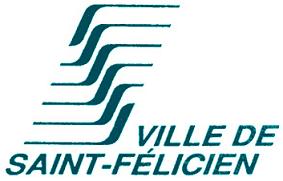 Ce formulaire de demande doit obligatoirement être transmis en format électronique ouen format papier dactylographié. Vous pouvez joindre en annexe tout document pertinent.Veuillez faire parvenir votre demande :Par courriel à : maxime.fortin@ville.stfelicien.qc.caOu par la poste à : 1 - RENSEIGNEMENTS SUR LE PROJET2 - ATTESTATION DE CONFORMITÉ3 - LISTE DES PIÈCES À JOINDREMonsieur Maxime FortinDirecteur des loisirs, culture et vie communautaire1209, boulevard du Sacré-Cœur, C.P. 7000Saint-Félicien (Québec)  G8K 2R5IMPORTANTEnregistrez le document sur votre ordinateur, joignez-le par courriel ou imprimez-le.Date prévue du projet/événement :Titre du projet :Identification de l’organisme ou de l’événement :      Identification de l’organisme ou de l’événement :      Nom de l’organisme du demandeur de l’événement :      Nom de l’organisme du demandeur de l’événement :      Nom du représentant :      Nom du représentant :      Adresse :      ,      Adresse :      ,      Ville :      Code postal :      Téléphone :    -   -    Téléphone :    -   -    Adresse courriel :      Adresse courriel :      Nom du deuxième représentant :      Nom du deuxième représentant :      Adresse :      ,      Adresse :      ,      Ville :      Code postal :      Téléphone :    -   -    Téléphone :    -   -    Adresse courriel :      Adresse courriel :      Décrivez le projet/événement pour lequel vous sollicitez de l’aide financière et/ou technique :Description;Objectifs et résultats visés (retombées);Clientèle visée;Contribution auquel le projet/événement vise à répondre.Objectifs du projet :      Objectifs du projet :      Quelle est la visibilité, le rayonnement et les retombées médiatiques du projet/événement?Quelle est la visibilité, le rayonnement et les retombées médiatiques du projet/événement?Date :  Lieux :  Maison de la culture (local, toilettes) Stationnement Maison de la culture Féliscène Quai municipal Hôtel de ville Stationnement hôtel de ville Scène hôtel de ville Parc du Sacré-Cœur Rues (fermeture) (joindre plan) Autres :      Demande de prêt matériel :Demande de prêt matériel : Tables Chaises Cônes Tréteaux Bac bleu Bac noir Dossards Drapeaux Clôtures anti-émeute Extensions électriques Chapiteaux 10’ X 10‘ (3) Bloc sanitaire Besoin électrique Autres :      Informations relatives à la clientèle :Informations relatives à la clientèle :Estimation du nombre de participants : Local Régional Provincial InternationalEstimation du nombre de spectateurs/visiteurs : Local Régional Provincial InternationalExpliquez en quoi votre projet générera des retombées directes sur le milieu (social, économique, culturel, etc.) :      Expliquez en quoi votre projet générera des retombées directes sur le milieu (social, économique, culturel, etc.) :      Décrivez les partenariats établis et la façon dont les différents acteurs se concertent et se mobilisent dans le projet.Présentez le montage financier de votre projet/événement en indiquant les sources de financement et les principales dépenses.Présentez le montage financier de votre projet/événement en indiquant les sources de financement et les principales dépenses.Présentez le montage financier de votre projet/événement en indiquant les sources de financement et les principales dépenses.Présentez le montage financier de votre projet/événement en indiquant les sources de financement et les principales dépenses.Sources de financement(contribution de partenaire, prix d’inscription, coût d’entrée, etc.)	MontantSources de financement(contribution de partenaire, prix d’inscription, coût d’entrée, etc.)	MontantCoût du projet	MontantCoût du projet	MontantDemande de subventions autres :(RLS, MRC, CLD, FDT, MADA)Demande de subventions autres :(RLS, MRC, CLD, FDT, MADA)Total des sources :Total des coûts :Organisme ou événement :Organisme ou événement :Organisme ou événement :OuiNonLe projet ou l’événement est un organisme enregistré ou en voie de le devenir.Certifie que les renseignements contenus dans la présente demande et dans les documents annexés sont véridiques et complets.L’organisme détient des assurances-responsabilités.L’organisme ayant reçu une aide financière l’année précédente a fourni son rapport d’activités.Personne autorisée à agir au nom de l’organisme (selon la résolution).Personne autorisée à agir au nom de l’organisme (selon la résolution).Personne autorisée à agir au nom de l’organisme (selon la résolution).Personne autorisée à agir au nom de l’organisme (selon la résolution).Nom : Fonction : Signature :Date :Cochez les documents joints à la demande. Ceux-ci sont obligatoires.Cochez les documents joints à la demande. Ceux-ci sont obligatoires.Original du formulaire de demande d’aide financière complété et signé;Lettres patentes ou numéro d’enregistrement de l’organisme (lors d’une première demande);Résolution désignant la personne autorisée à agir au nom de l’organisme;Lettre d’appui de la municipalité concernée;Preuves de confirmation des partenaires financiers;Derniers états financiers;Preuve de couverture d’assurance « responsabilité civile » de l’organisme;Tout autre document jugé utile (permis et autorisations, soumissions, plan d’affaires, lettres d’appui, etc.).